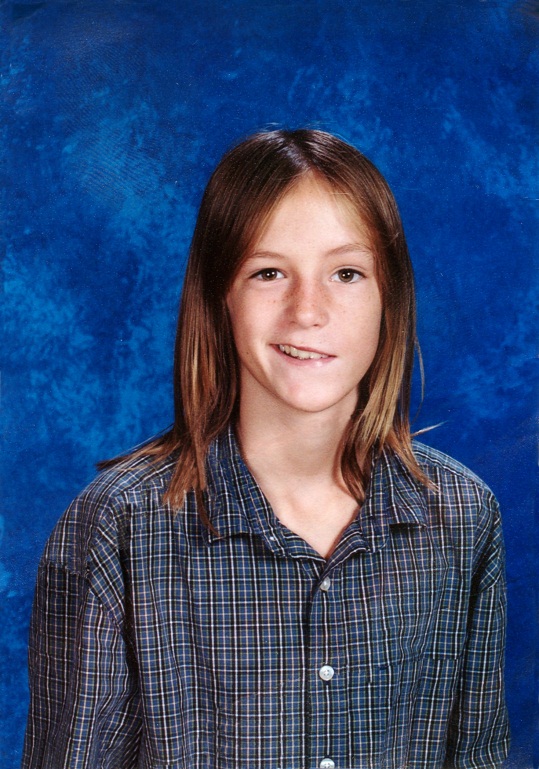        November 1993------------March 2006Thank you for contacting us about equipping yourself with the knowledge to save a life! Please fill out the questionnaire below and email or fax back to us. A representative from our organization will contact you after it has been received.  CPR/AED Training Scholarship ApplicationName: __________________________________________   Date: _________ School or Sports Program Name: ____________________________________ Title: _______________________ Phone: _____________________________ Email: __________________________________________________________Why do you want to learn CPR/AED? ________________________________________________________________________________________________________________________________________________________________________________________________________________________________________________________________________________________Have you been trained before?     Y_____		N_____				If so, how many times and how long ago?  	_____________(Qty) _______________________________________________________________(When) Is being trained in CPR/AED a required certification through your school or Sports Program? Y _____ N _____Approximately how many students/children are in attendance? ___________________Approximately how many other staff are CPR/AED trained? ______________________Does your School or Sports Program have a Cardiac Emergency Response Plan (CERP) in place?  Y_____   N_____Do they practice a drill of this CERP?If so, please describe in short detail what they do and how often __________________________________________________________________________________________________________________________________________________________________________________________________________________If not, would you be willing to implement a plan into your School or Sports Program?Y _____ N _____Any additional comments that you feel may help your application?____________________________________________________________________________________________________________________________________________________________________________________________________________________________________________________________________________________________________________________________________________________________________________________________________________________________________________________________________________________________________________________________________________________________________________________________________________________________________________Phone:772-589-0435         Fax:772-589-0997     Email: melfishermuseum@comcast.net 